Речевое развитие на второмгоду жизниВторой год жизни - самый ответственный год в развитии речи, так как с него начинается собственно речевой период, активизируется словарь, формируется грамматический строй, начинает складываться правильное звукопроизношение.
Понимание речи
В первом полугодии второго года жизни наиболее бурно развивается понимание речи и совершенствуется речевой слух. Малыш может узнать среди группы предметов знакомый ему предмет, найти на картинке кошку, собачку и других животных. В это же время он может показать, где у него глазки, где носик и т.д. Получает дальнейшее развитие способность детей к подражанию действиям, интонациям.
Рост активного словаря
В первые месяцы второго года жизни начинает накапливаться активный словарь. Рост словаря, как и усвоение грамматического строя, находится в прямой зависимости от условий жизни и воспитания, и индивидуальные вариации здесь более велики, чем в какой-нибудь другой сфере психического развития. Существующие в психологической литературе данные о развитии словаря свидетельствуют о том, что в первом полугодии происходит небольшой рост (от 3 слов в один год до 40 к полутора годам), сменяющийся бурным ростом во втором полугодии (1 год 9 месяцев - 118 слов, 2 года - 300 слов).
Слово при первом усвоении обозначает для ребенка название только данного, единичного предмета. Для детей, начинающих говорить, слова "мама, стульчик, мячик" - такие же имена собственные, как Маша, Саша. Это нулевая степень обобщения. В течение второго года жизни дети при помощи чувственного восприятия конкретного предмета выходят на первую степень обобщения, то есть начинают понимать нарицательное значение слова. Для этого ребенку необходимо не только видеть предмет, но и трогать его руками, двигать, нюхать, пробовать на вкус. Активное чувственное восприятие предмета облегчает ребенку не только запоминание слова-наименования этого предмета, но и усвоение этого наименования как обобщенного названия всех предметов данного класса: стол - это не только стол в данной комнате, но и любой другой стол.
Формирование грамматического строя речи
Грамматический строй языка формируется поэтапно. В возрасте от 1 года до 1 года 10 месяцев называется периодом предложений, состоящих из аморфных слов-корней. Аморфные слова чаще всего состоят из одного слога, в большинстве случаев ударного: "ба" - собака, "ко" - молоко, "пу" - капуста и т. д. Также много звукоподражаний: "би-би" - машина, "ав-ав"- собачка. Ребенок часто одним словом обозначает разные вещи, имеющие общий признак. Первые слова не только называют предметы, но и одновременно обозначают действия, которые нужно производить с этими предметами, то есть являются одновременно предложениями. Слово "би-би" обозначает не только "машинка", но и сказанное с требовательной интонацией и усиленное жестами "дай машинку!"
Слова в предложениях, состоящих из нескольких слов-корней не связаны грамматически, глаголы часто являются звукоподражаниями: "бай-бай" - спать, "бах" - упал и т. д. Много глаголов повелительного наклонения ("дай", "неси"). Вот примеры таких предложений: "ляля бух" (маленькая девочка упала), "мама ам" (мама ест), "кука бай-бай" (кукла заснула) и др.
В возрасте от 1 года 10 месяцев до 3 лет. Это период усвоения грамматической структуры предложения, связанный с формированием грамматических категорий и их внешнего выражения. Он характеризуется быстрым ростом разных тиров простых и сложных предложений.
В это время фраза состоит уже из 3-4 слов. Себя дети называют в 3 лице по имени.
Малыши, опережающие в развитии речи своих сверстников, в 2 года могут уже почти не иметь аграмматизмов в речи, овладевают системой окончаний, включают в речь предлоги и начинают практически овладевать словообразовательными моделями. Но их речь еще остается очень несовершенной в силу несформировавшегося звукопроизношения.
Развитие произносительных навыков
Темпы нормализации звукопроизношения отстают от темпов овладения словарем и грамматическим строем. Можно сказать, что ребенок в это время занят другим. Причины искаженного звукопроизношения в том, что артикуляционный аппарат двухлетнего ребенка еще не совершенен.
В начале второго года жизни ребенок правильно произносит несколько звуков: гласные А, У, И, О и согласные Б, П, М. Остальные звуки заменяются близкими по артикуляции, более легкими в произнесении. Причем большинство этих звуков-заменителей русскому языку не соответствует и позже утрачивается. В течение второго года жизни в речи детей появляется в правильном произнесении примерно половина звуков русского языка.
К полутора годам ребенок четко произносит гласные звуки А, И, О, У, Э, согласные Б, П, М, И, К, Г. Из гласных отсутствует звук Ы.
Возрастной нормой является также опускание звуков Р, Л : "ыба" вместо "рыба", "пахая" вместо "плохая", "тамвай" вместо "трамвай". Из твердых звуков начинают произноситься В, Ф, X, а у части детей и Т, Д, Н. Произношение даже имеющихся в речи звуков пока неустойчивое, ребенок может произносить одно и то же слово по-разному, заменяя трудный звук то одним, то другим заменителем или правильно употребляя звук.
                                         Итоги второго года жизни
Дети понимают обозначаемые на простых сюжетных картинках действий и предметы. Выполняют просьбы взрослых, состоящие из двух частей. Понимают значение пространственных предлогов (положи на стол, сядь на диван). После 1,5 лет начинают задавать вопросы: "Как это называется?", "Что это?" В активном словаре ребенка насчитывается около 50 слов, а к 2 годам - 200-400 слов, преимущественно существительных, обозначающих предметы игровой и бытовой тематики, а также глаголов, обозначающих простые действия. Речь аграмматична. Пользуются фразой из 2-4 слов. В речи много глаголов в повелительном наклонении. Характерно неправильное звукопроизношение большинства звуков родного языка. Неустойчивое произношение многих слов: звук то выпадает, то заменяется, то произносится верно. У многих детей слабый, тихий голос.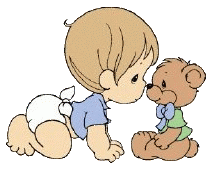 Материал подготовила Учитель-логопед: Елена Николаевна Челина